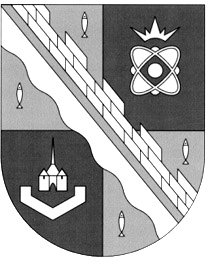                            администрация МУНИЦИПАЛЬНОГО ОБРАЗОВАНИЯ                                             СОСНОВОБОРСКИЙ ГОРОДСКОЙ ОКРУГ  ЛЕНИНГРАДСКОЙ ОБЛАСТИ                             постановление                                                      от 14/06/2022 № 1242На основании протеста прокуратуры города Сосновый Бор № 07-62/97-2022
от 25.04.2022 (рег.№ 01-19-5877/22-1-0 от 26.04.2022), в соответствии с Уставом муниципального образования Сосновоборский городской округ, администрация Сосновоборского городского округа п о с т а н о в л я е т:1. Внести изменения в постановление администрации Сосновоборского городского округа от 31.08.2016 № 2045 «Об утверждении административного регламента по предоставлению муниципальной услуги «Заключение соглашения о перераспределении земель и (или) земельных участков, находящихся в государственной или муниципальной собственности, и земельных участков, находящихся в частной собственности» (в редакции  от 03.03.2017 № 521):1.1 изложить пункт 2.5 административного регламента в следующей редакции:«2.5. Срок предоставления муниципальной услуги не более 30 (тридцати) календарных дней со дня регистрации заявления о заключении соглашения о перераспределении.В случае, если схема расположения земельного участка, в соответствии с которой предстоит образовать земельный участок, подлежит согласованию в соответствии со статьей 3.5 Федерального закона от 25 октября 2001 года № 137-ФЗ «О введении в действие Земельного кодекса Российской Федерации», срок может быть продлен, но не более чем до сорока пяти дней со дня поступления заявления о перераспределении земельных участков. О продлении срока рассмотрения указанного заявления администрация уведомляет заявителя.».Общему отделу администрации (Смолкина М.С.) обнародовать настоящее постановление на электронном сайте городской газеты «Маяк».Отделу по связям с общественностью (пресс–центр) комитета по общественной безопасности и информации (Бастина Е.А.) разместить настоящее постановление на официальном сайте Сосновоборского городского округа.Настоящее постановление вступает в силу со дня официального обнародования.Контроль за исполнением настоящего постановления возложить на первого заместитель главы администрации Сосновоборского городского округа Лютикова С.Г.Глава Сосновоборского городского округа				                М.В. ВоронковО внесении изменений в постановление администрации Сосновоборского городского округа от 31.08.2016 № 2045 «Об утверждении административного регламента по предоставлению муниципальной услуги «Заключение соглашения о перераспределении земель и (или) земельных участков, находящихся в государственной или муниципальной собственности, и земельных участков, находящихся в частной собственности»